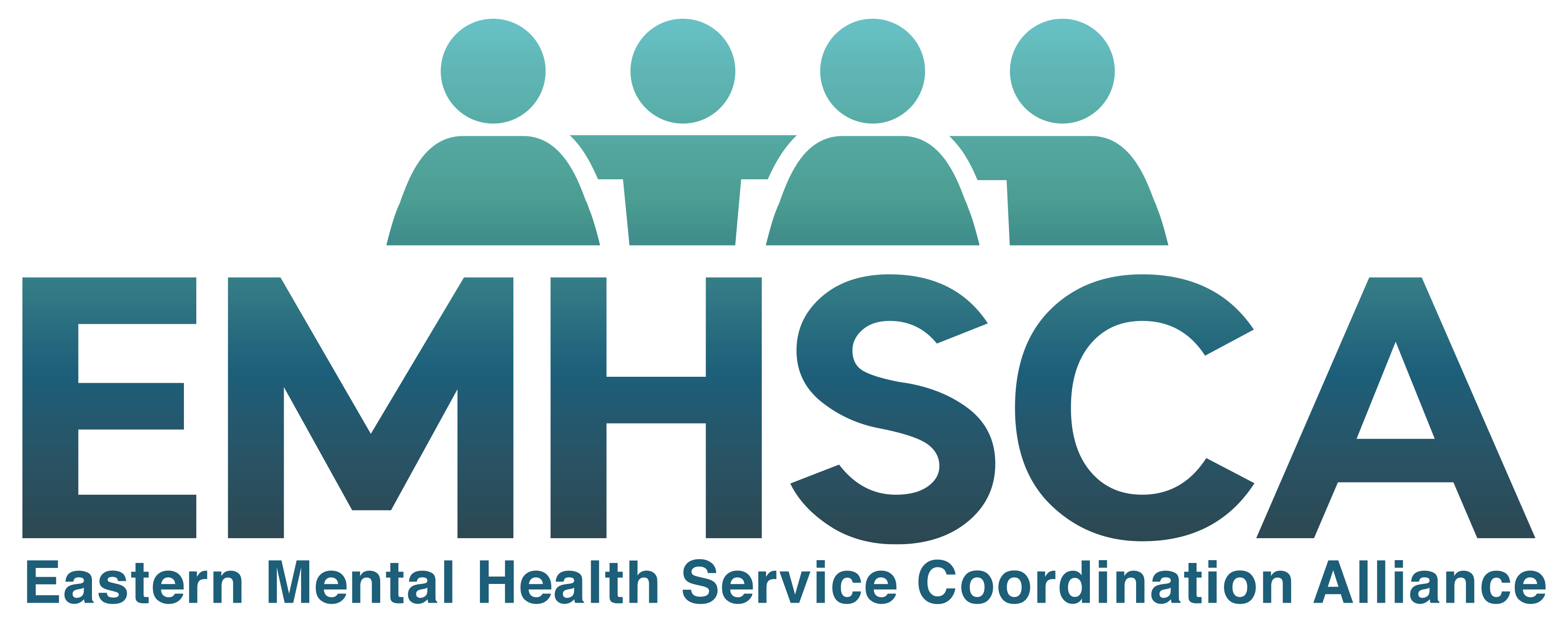 Co-location Guide“Creating opportunities to work strategically across the region with Multi- Sectoral partners” Background EMHSCAThe Eastern Mental Health Service Coordination Alliance (EMHSCA) was formed in 2009, and currently involves 31 health and community support organisations signed into an MOU. The EMHSCA aim is to strengthen Mental Health and AOD service collaboration, coordination and system integration across Inner- and Outer- Eastern Melbourne for improved consumer outcomes. EMHSCA functions as the key local platform for health and community service consultation and collaborative decision making in the region. This Alliance has signed up to the implementation of the EMHSCA Shared care protocol, including associated workforce development.EMHSCA MembershipAccess Health & Community ServicesAnglicareCampbell-PageCarrington Health & Community ServicesDepartment of Health Dual Diagnosis Consumer and Carer Advisory Council & Working GroupEACHEastern Community Legal CentreEastern Health Mental Health Services Eastern Health Turning PointEastern Homelessness Service System AllianceEastern Melbourne PHNEMR Regional Family Violence PartnershipFoundation HouseIndependent Mental Health AdvocacyInner East Primary Care PartnershipInspiroJobCo.Latrobe Community Health ServiceKnox, Maroondah and Whitehorse City CouncilsMIND AustraliaMullum Mullum Indigenous Gathering PlaceNEAMI NationalNEXTTOuter East Health and Community Support AllianceThe Salvation ArmyServices AustraliaUniting WellwaysWise employmentYSAS Objectives of this GuideTo support EMHSCA members to provide more integrated services to people with mental ill health and co-occurring issues. To promote the idea of co-location as a means to provision of more integrated services in the Eastern Metro Region.To assist EMHSCA services to successfully co-locate by providing advice regarding logistics and potential challenges.Co-location ModelDefinitionThe term ‘Co-location’ refers to the location of a worker from one service at the site of another service e.g. a mental health worker at a community health service. This arrangement is intended to support a more integrated service response to people with co-occurring concerns. Co-location arrangements should provide benefits to both the host organisation and the co-locator. Evidence baseCo-location is not new. There are a number of examples of co-location already within EMHSCA. These have been mapped in an effort to understand the various logistics and challenges. In 2016, the EMHSCA Collaborative Pathways subcommittee reviewed relevant literature, and their findings supported the results of the EMHSCA co-location mapping exercise. Relevant references are included in a bibliography with this guide.Enablers of co-locationLeadership commitmentStaff willingness for the changeRegular monitoring and evaluationMOU/ partnership agreement clarifying roles and responsibilities Learning from others who have co-locatedAdvantages of co-locationCo-location arrangements often aim to improve referral pathways and may also lead to improved client outcomes (both physical and mental) and reduced stigma associated with seeking mental health care which arises from improved knowledge sharing and collaboration between service providers (Mauro et al 2016; Williams et al 2006). Whiteford et al (2014) provided a qualitative systematic review that identified improvements in communication; mutual understanding and empathy resulted from co-location arrangements.  A summary of the benefits of co-location include:Service integration provides a one-stop-shop for service usersPromotion of both the host and collocated services Improves staff knowledge of other sectors/servicesServices are presented to the consumer as connected/collaborative Opportunities to share knowledge Increased good will between staffMutual support between staff and strengthening of partnershipFacilitates clearer and easier referral pathwaysBarriers to collaboration between staff are reduced Ability to share training opportunitiesReduces need for referral when waiting lists are longResource sharingImproved access to secondary consultationChallenges of co-locationMauro et al (2016) examine various public and private service coordinated care practices and warn that co-location isn’t sufficient to support integrated treatment if there are no integrative processes that result in a single treatment plan for consumers. Among their recommendations for a more integrated treatment approach they suggest, ensuring timely  follow-up, being specific when identifying clients who require additional follow-up, and providing good support for colleagues (Mauro et al 2016). HealthOne NSW (2012) advise that the time and effort required in properly setting up co-location arrangements should not be underestimated and a committed practice manager along with setting clear deadlines are important for success. Common challenges include:Privacy concerns of both services. Trust is essential for breaking this down.Logistical issues (such as car spaces, site access hours etc.)Desk spaceIT (internet / printing access etc.)Managing off site staff members requires trust and good selection of staff to be co-locatedManaging staff leave and resourcesHandover between staffRisk managementDiffering policy and procedureAdmin accessIncreased preparation time for program deliveryIncreased travel timeLimited staff resources are further limited at the co-locating service’s home siteCan’t always offer a service in a timely manner due to waitlistsGaps in service provisionFluctuations in service needs and meeting times.How to get the ball rollingServices should actively identify who they would like to work more closely with. Identify key people from identified service to work with in setting up co-location. Consider and discuss benefits to all parties.Decide who will host and who will collocate depending on suitability and space availability.Prior to co-location, consideration needs to be given to the followingLocal policy and emergency proceduresSuitable accommodationSharing of resources including administration supportIT and internet accessTravel distance and parking arrangementsAccess cards or keysThings to consider in planning and implementation Set upIt is important to draw up co-location arrangements to ensure clarity of the proposal.Clearly define which services are involved in the partnership. This is particularly important if co-location is at a site that provides multiple services.Set up clear communication policies for things such as sick leave etc.Set up a clear MOU at the outset that includes dispute resolution provisions.OrientationOrganise a ‘meet and greet’ prior to the co-location commencing.Orient co-locating staff to host site and provide resources as required such as admin support if possible.Make co-located staff a part of the host team (invite them to meetings, lunches etc.).Ensure good orientation to site’s facilities and procedures especially emergency procedures.LogisticsCo-located staff should be physically available when needed by host service staff. This can be supported by having multiple people co-located at the same site.Ensure all staff at the host site are aware of the co-locating staff.Physically locate co-located staff in a central location to facilitate interaction with host staff.Maintain a flexible approach as service needs fluctuate on a daily basis.Co-location during COVID-19All staff who co-locate at services during COVID-19 should ensure that they read and follow the COVID Safe Plan at the co-location site.Staff who work at different sites (including co-locations) will need to follow local processes to ensure COVID Safe practice - this includes checking in to each site using the site-based QR code or other check-in system.At times there may be restrictions on staff working across multiple sites in line with Government COVID-19 restrictions. Staff are reminded to follow these restrictions at all times. Remote processes may be required to maintain integrated practices.Staff must ensure that they do not attend the site if they are feeling unwell or have any symptoms of illness, and should continue to practice hand hygiene whilst co-locating.BibliographyBlue-Howells, J, McGuire, J & Nakashima, J 2008, Co-Location of Health Care Services for Homeless Veterans: A Case Study of Innovation in Program Implementation, Social Work in Health Care, 47:3, 219-231, DOI:10.1080/00981380801985341Floyd, P  2016, Integrating Physical and Behavioural health in the US- a major step toward health management- Healthcare financial managementHealthOne NSW 2012, Guidelines for developing HealthOne NSW Services, NSW Government Healthwest 2013, Progressing toward an Active Service Model: Examples of co-location from HACC services,Mauro, P, Furr-Holden, D, Strain, E, Crum, R, Mojtabai, R 2016, Classifying substance use disorder treatment facilities with co-located mental health services: A latent class analysis approach, g and Alcohol Dependence 163 (2016) 108–115Reiss-Brennan, B, Briot, P, Savitz, L, Cannon, W, Staheli, R 2010, Cost and Quality Impact of Intermountain's Mental Health Integration Program, Journal of Healthcare Management 55:2 March/April 2010.Walsh, P, McGregor-Lowndes, M & Newton, C 2006, Shared Services: Lessons from the Public and Private Sectors for the Nonprofit Sector, CPNS Working Paper No 34. Brisbane: QLD.Whiteford, H, McKeon, G, Harris, M, Diminic, S, Siskind, D & Scheurer, R 2014, System-level intersectoral linkages between the mental health and non-clinical support sectors: a qualitative systematic review, Australian & New Zealand Journal of Psychiatry 2014, Vol. 48(10) 895–906 DOI: 10.1177/0004867414541683Williams, J, Shore, S, Meschan Foy, J 2006, Co-location of Mental Health Professionals in Primary Care Settings: Three North Carolina Model, Clin Pediatr. 2006;45:537-543, Sage publications DOI: 10.1177/0009922806290608Wilson, R & Usher, K  2015, Rural nurses: a convenient co-location strategy for the rural mental health care of young people. J Clin Nurs, 24: 2638–2648. doi:10.1111/jocn.12882Wilson, R & Usher, K 2015, Rural nurses: a convenient co-location strategy for the rural mental health care of young people, Journal of Clinical Nursing, 24, 2638–2648, doi: 10.1111/jocn.12882Developed by the Eastern Mental Health Service Coordination Alliance (EMHSCA)Creative Commons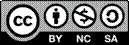 You are free to share and adapt the content as per the creative commons license provided the EMHSCA is acknowledged, under the following conditions:Attribution - You must attribute the work to the EMHSCA but not in any way that suggests that the EMHSCA endorses you or your use of this work
Non-commercial - You may not use this work for commercial purposes. 
Share Alike - If you alter, transform, or build upon this work, you may distribute the resulting work only under the same or similar license to this one. See http://creativecommons.org/licenses/by-nc-sa/3.0/